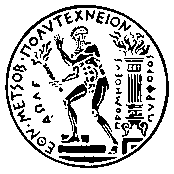 ΕΘΝΙΚΟ ΜΕΤΣΟΒΙΟ ΠΟΛΥΤΕΧΝΕΙΟΣΧΟΛΗ ΝΑΥΠΗΓΩΝ ΜΗΧΑΝΟΛΟΓΩΝ ΜΗΧΑΝΙΚΩΝΗρώων Πολυτεχνείου 9. 157 73, ΖωγράφουΟΡΘΗ ΕΠΑΝΑΛΗΨΗΑΝΑΚΟΙΝΩΣΗΚαλούνται οι «επί πτυχίω» φοιτητές της Σχολής Ναυπηγών Μηχανολόγων Μηχανικών οι οποίοι χρωστούν έως πέντε (5) μαθήματα και έχουν τη διπλωματική τους εργασία σε τελικό στάδιο να δηλώσουν εφόσον το επιθυμούν, στη Γραμματεία της Σχολής τη συμμετοχή τους στην Έκτακτη Εξεταστική που θα διεξαχθεί από 16/7/2014 έως 1/8/2014. Καταληκτική ημερομηνία για τη δήλωση των μαθημάτων είναι η Παρασκευή 11/7/2014.Ζωγράφου, 7.07.2014Από τη Γραμματεία της Σχολής ΝΜΜ